POZIV NA WOOD4STEM RADIONICE U OPĆINI VRBANJA 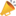 Projektni tim Wood4STEM ( Drvodjelska tehnička škola Vinkovci, Fakultet šumarstva i drvne tehnologije Zagreb, Drvni klaster SLAVONSKI HRAST) u utorak 12.04.2022. u Općini Vrbanja provest će BESPLATNE radionice za djecu predškolskog i osnovnoškolskog uzrasta te opću populaciju. 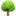 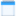 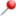 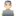 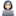 Teme i raspored radionica: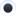 Radionica 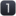 Tema: “Život šume”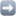 Vrijeme: 12:00 sati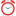 Sudionici: djeca predškolskog uzrasta 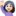 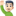 Radionica -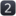 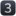 Tema: “Od šume do grada” i “3D izrada namještaja” Vrijeme: 12:00 satiSudionici: djeca osnovnoškolskog uzrastaRadionica 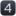 Tema: “Izrada nakita i kutija za nakit”Vrijeme: 12:00 satiSudionici: opća populacija Sve radionice održat će se u OŠ Mare Švel - Gamiršek Vrbanja koja će ugostiti i učenike Područne škole Strošinci i Osnovne škole Josip Kozarac Soljani.Radionice su BESPLATNE, a dobrodošao je svako tko na zabavan i inovativna način želi naučiti nešto novo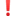 Ukupna vrijednost projekta Wood4STEM je 1.716.735,46 HRK, a projekt je sufinanciran sredstvima Europskog socijalnog fonda (85%) i sredstvima Ureda za udruge Vlade Republike Hrvatske (15%).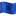 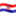 